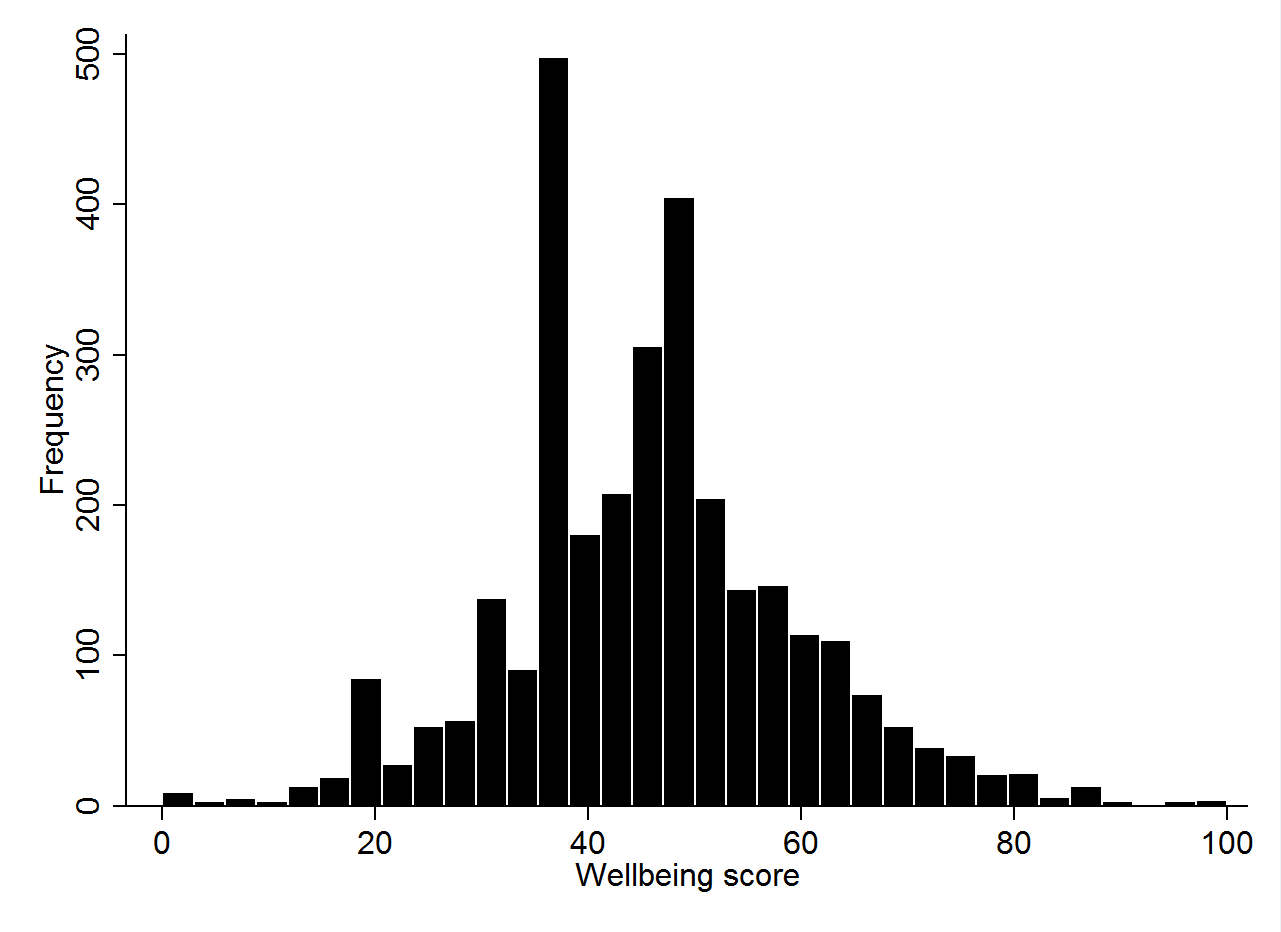 Figure S1. Distribution of wellbeing scores among all children (n=3,095). 